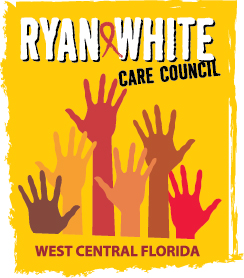 WEST CENTRAL FLORIDA RYAN WHITE CARE COUNCILRESOURCE PRIORITIZATION AND ALLOCATION RECOMMENDATIONS SUNCOAST HOSPICE, CLEARWATERTHURSDAY, JUNE 13, 201911:00 A.M. – 12:30 P.M.	MINUTES CALL TO ORDERThe meeting was called to order by the Chair, Dave Konnerth, at 11:06 a.m.  ATTENDANCEMembers Present: Nolan Finn, Dave Konnerth, Elizabeth Rugg, Joy Winheim Members Absent: Charlie Hughes, Marylin Merida, Jim RothGuests Present: Lillie Bruton, Adrienne Emanuel, Priya RajkumarRecipient Staff Present: Aubrey ArnoldLead Agency Staff Present: Floyd EgnerHealth Council Staff Present: Naomi Ardjomand-Kermani, Katie Scussel, Lisa NugentCHANGES TO AGENDANone.ADOPTION OF MINUTESThe minutes for May 9, 2019 were tabled due to a lack of quorum.CARE COUNCIL REPORTChair, Dave Konnerth, reported that the last Care Council meeting was held on June 5, 2019 at The Children’s Board of Hillsborough County. He noted that Vice-Chair, Kamaria Laffrey, held a moment of silence in honor of Long-Term Survivor’s Day and read members a letter she wrote for the occasion. Aubrey Arnold reported that the Health Resources and Services Administration (HRSA) site visit went smoothly and that upon exit interview Part A was commended for how well the providers work together and how contracts are executed in a timely manner. Konnerth went on to report that long-time monitoring staff, Laura Morgan, has retired and a replacement has been hired and will be announced at the August Care Council meeting. This hire served in Hillsborough Ageing Services for approximately 10 years as a business analyst for quality management (QM). They will be working closely with David Cavalleri in QM monitoring and fiscal programming.The release of the statewide anonymous needs assessment was announced and members were reminded of the importance of collecting survey responses. They were given flyers in each of the three languages, by staff Naomi Ardjomand-Kermani, to promote the survey.The awardees of the capacity building grant, applied for by Part A, will be announced on June 24, 2019.The Lead Agency reported that the Medical Case Management (MCM) guidelines will be changing and eligibility will now have a separate funding stream than MCM. June 30, 2019 will mark the end of the Part B’s fiscal year and CareWare 6 will be released sometime in September.There were two new membership applications and one membership renewal voted on and 3 members were removed as a result of poor attendance. The meeting was abbreviated to accommodate the Spring leadership training on compassion fatigue. Part A and Part B expenditure reports were reviewed by members.RECIPIENT UPDATERecipient, Aubrey Arnold, announced that he will be bringing in the final expenditure report from the past funding year as well as the expenditures thus far in the present funding year to the next RPARC meeting. A small amount of $16,000 was left unspent in the past funding year, thus there will not be much carryover into the current grant year.Part A will be hiring an additional accountant in order for Rose Martinez, now the primary accountant, to receive more support at the fiscal level.The capacity building grantees will be announced on June 24, 2019. If funded, Part A will be using these funds for enhancements to e2Hillsborough, possibly creating a shared database between Parts A and B. This shared database would create seamless data sharing between the parts and would make accessing this data easier for end users.Per comments from the HRSA site visit, there will be changes to monitoring tools and how Part A reviews charts. They will now review a fewer number of charts, but clarification is still needed to understand what parts of the tool must change.LEAD AGENCY UPDATELead Agency staff, Floyd Egner, reminded members that there will be upcoming changes to case management guidelines and to stay tuned. Although originally required to make these changes by April, Part B successfully appealed this due date and received and extension to October. These guidelines will require the separation of non-medical case management from medical case management (MCM) and eligibility determination will no longer be funded by MCM.Realignment of lead agencies, discussed at the Spring Patient Care Prevention Planning Group (PCPPG) meeting remains ambiguous at this time and discussions will continue at the Fall meeting. An ad hoc committee has been formed and Nolan Finn reported that a conference call will be held on June 27, 2019.As of July 1, 2019 the emergency financial card, for AIDS Drug Assistance Program (ADAP), will be eliminated for the CVS prescription fill program to begin. This new program will not begin until August, but there will be systems to manage this transition in the meantime. Community Health Awareness Group (CHAG) was unaware of this delay and assumed the transition was on target to begin on time. Arnold noted that this will not affect Hillsborough County because the local pharmacy is used, this change will only affect areas that are still provided medications through central pharmacy.CareWare 6 will be rolled out in September and users will no longer be required to use Citrix as it will be web-based. A train-the-trainer will take place June 24 – 25, 2019 in preparation for this change. The most significant change will be in terms of reporting.COMMUNITY INPUT/ ANNOUNCEMENTS Arnold reminded members of the importance of promoting the statewide anonymous needs assessment and asked members to see Planning Council staff if they are in needs of paper copies of the survey.Member, Joy Winheim, announced that Empath Partners in Care (EPIC) will be holding the following events:Bingo at Punky’s on June 18, 2019Silent Disco at Salty’s on July 12, 2019Masquerade Ball on July 27, 2019Tampa Bowling event on August 10, 2019Dunedin Bowling event on August 24, 2019ADJOURNMENT There being no further business to come before the committee, the meeting was adjourned at 11:36 a.m. 